ПриложениеУТВЕРЖДЕНраспоряжением Главымуниципального образования"Город Архангельск"от 19.08.2020 № 2831рПРОЕКТмежевания территории муниципального образования 
"Город Архангельск" в границах ул. Цигломенской 
площадью 5,1433 гаВведениеПроект межевания территории в границах ул. Цигломенской  выполнен 
на основании распоряжения Главы муниципального образования "Город Архангельск" от 06.09.2019 № 3094р "О подготовке проекта межевания территории муниципального образования "Город Архангельск" в границах 
ул. Цигломенской площадью 5,1433 га".Проект межевания разработан в соответствии с Градостроительным кодексом Российской Федерации от 29.12.2004 №190-ФЗ; Земельным кодексом Российской Федерации от 25.10.2001 №136-ФЗ; СП 42.13330 "Градостроительство. Планировка и застройка городских и сельских поселений. Актуализированная редакция СНиП 2.07.01-89*"; СНиП 11-04-2003 "Инструкция о порядке разработки, согласования, экспертизы и утверждения градостроительной документации".В работе учитывалась и анализировалась следующая документация:Генеральный план муниципального образования "Город Архангельск", утвержденный решением Архангельского городского Совета депутатов 
от 26.05.2009 № 872 (с изменениями);Проект планировки Цигломенского района муниципального образования "Город Архангельск" утвержден распоряжением Главы муниципального образования "Город Архангельск" от 27.08.2018 № 2492р;распоряжение Главы муниципального образования "Город Архангельск" 
от 06.09.2019 № 3094р "О подготовке проекта межевания территории муниципального образования "Город Архангельск" в границах 
ул. Цигломенской площадью 5,1433 га";Правила землепользования и застройки муниципального образования 
"Город Архангельск", утвержденные решением Архангельской городской думы 
от 13.12.2012 №516 (с изменениями и дополнениями);топографический план масштаба 1:500, выданный департаментом градостроительства Администрации муниципального образования 
"Город Архангельск";кадастровый план территории от 11.12.2019 № КУВИ-001/2019-3253454, выданный филиалом ФГБУ "ФКП Росреестра" по Архангельской области 
и Ненецкому автономному округу на кадастровый квартал 29:22:090103.Проект межевания территорииПри анализе исходной документации выявлено, что проектируемые земельные участки, расположенные в границах ул. Цигломенской, будут сформированы в кадастровом квартале 29:22:090103 на территории, 
в отношении которой подготовлен проект планировки Цигломенского района муниципального образования "Город Архангельск", утвержденный распоряжением Главы муниципального образования "Город Архангельск" от 27.08.2018 № 2492р.Территория находится в границах зоны индивидуальных жилых домов 
с приусадебными участками (кодовое обозначение Ж-1).На территории проектирования расположены земельные участки 
с кадастровыми номерами 29:22:090103:ЗУ1, 29:22:090103:ЗУ2, 29:22:090103:ЗУ3, 29:22:090103:ЗУ4, 29:22:090103:ЗУ5, 29:22:090103:ЗУ6, 29:22:090103:ЗУ7, 29:22:090103:ЗУ8.Характеристики земельных участков приведены в таблице 1.Таблица 1 – Характеристики земельных участков, подлежащих образованиюПродолжение таблицы 1Необходимо сформировать земельный участок 29:22:090103:ЗУ1 площадью 1000 кв. м с разрешенным использованием: "Для индивидуального жилищного строительства". Необходимо сформировать земельный участок 29:22:090103:ЗУ2 площадью 1000 кв. м с разрешенным использованием: "Для индивидуального жилищного строительства". Необходимо сформировать земельный участок 29:22:090103:ЗУ3 площадью 1002 кв. м с разрешенным использованием: "Земельные участки (территории) общего пользования".Необходимо сформировать земельный участок 29:22:090103:ЗУ4 площадью 1000 кв. м с разрешенным использованием: "Для индивидуального жилищного строительства".Необходимо сформировать земельный участок 29:22:090103:ЗУ5 площадью 1000 кв. м с разрешенным использованием: "Для индивидуального жилищного строительства".Необходимо сформировать земельный участок 29:22:090103:ЗУ6 площадью 1000 кв. м с разрешенным использованием: "Для индивидуального жилищного строительства".Необходимо сформировать земельный участок 29:22:090103:ЗУ7 площадью 1000 кв. м с разрешенным использованием: "Для индивидуального жилищного строительства".Необходимо сформировать земельный участок 29:22:090103:ЗУ8 площадью 1000 кв. м с разрешенным использованием: "Для индивидуального жилищного строительства".В соответствии с градостроительным регламентом зоны Ж-1, в пределах которой находятся земельные участки, определенные для разработки проекта межевания территории, проектируемое разрешенное использование – индивидуальные жилые дома с приусадебными участками.Каталог координат представлен в таблице 2. Таблица 2 – Каталог координат Продолжение таблицы 2В соответствии с Правилами землепользования и застройки муниципального образования "Город Архангельск" минимальный отступ зданий, строений, сооружений от красных линий вновь строящихся или реконструируемых зданий, строений, сооружений должен быть на расстоянии не менее трех метров.Красные линии приняты на основании проекта планировки района "Майская горка" муниципального образования "Город Архангельск", утвержденного распоряжением мэра города Архангельска от 20.02.2015 № 425р (с изменениями).Территория, в отношении которой подготовлен проект межевания, расположена в границах следующих зон:частично в границах зон санитарной охраны источников питьевого 
и хозяйственно-бытового водоснабжения, определенных в соответствии 
с распоряжениями Министерства природных ресурсов и лесопромышленного комплекса Архангельской области (2 пояс);полностью в границах зон санитарной охраны источников питьевого 
и хозяйственно-бытового водоснабжения, определенных в соответствии 
с распоряжениями Министерства природных ресурсов и лесопромышленного комплекса Архангельской области (3 пояс).Границы территорий объектов культурного наследия и границы зон действия публичных сервитутов не выявлены.____________Приложениек проекту межевания территории муниципального образования "Город Архангельск" в границах 
ул. Цигломенской площадью 5,1433 га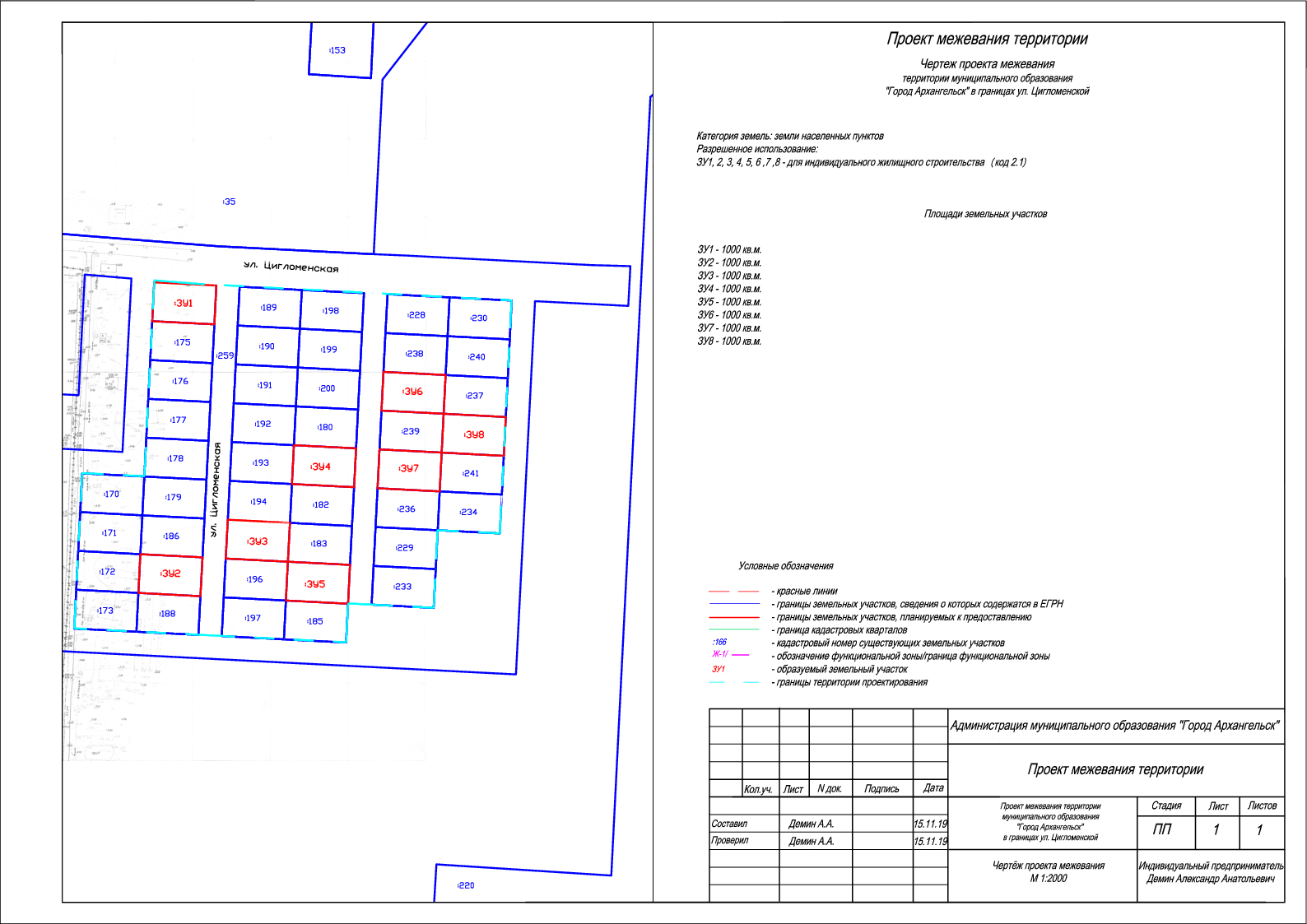 ____________Проектируемый земельный участок, обозначениеПроектная площадь, кв. мИсходные характеристикиПроектныехарактеристики123429:22:090103:ЗУ11000Земли государственной собственностиЗемли населенных пунктовРазрешенное использование: "Для индивидуального жилищного строительства"29:22:090103:ЗУ21000Земли государственной собственностиЗемли населенных пунктовРазрешенное использование: "Для индивидуального жилищного строительства"29:22:090103:ЗУ31000Земли государственной собственностиЗемли населенных пунктовРазрешенное использование: "земельные участки (территории) общего пользования"29:22:090103:ЗУ41000Земли государственной собственностиЗемли населенных пунктовРазрешенное использование: "Для индивидуального жилищного строительства"29:22:090103:ЗУ51000Земли государственной собственностиЗемли населенных пунктовРазрешенное использование: "Для индивидуального жилищного строительства"29:22:090103:ЗУ61000Земли государственной собственностиЗемли населенных пунктовРазрешенное использование: "Для индивидуального жилищного строительства"123429:22:090103:ЗУ71000Земли государственной собственностиЗемли населенных пунктовРазрешенное использование: "Для индивидуального жилищного строительства"29:22:090103:ЗУ81000Земли государственной собственностиЗемли населенных пунктовРазрешенное использование: "Для индивидуального жилищного строительства"Проектируемый земельный участок, обозначениеКоординатыКоординатыПроектируемый земельный участок, обозначениеXY12329:22:090103:ЗУ1651161,642511171,1729:22:090103:ЗУ1651136,642511170,85123651137,152511130,84651162,162511131,17651161,642511171,1729:22:090103:ЗУ2650962,142511128,5929:22:090103:ЗУ2650987,142511128,9129:22:090103:ЗУ2650986,622511168,9129:22:090103:ЗУ2650961,622511168,5929:22:090103:ЗУ2650962,142511128,9129:22:090103:ЗУ3651010,922511224,2429:22:090103:ЗУ3650985,922511223,9229:22:090103:ЗУ3650986,432511183,9129:22:090103:ЗУ3651011,432511184,2429:22:090103:ЗУ3651010,922511224,2429:22:090103:ЗУ3651011,432511184,2429:22:090103:ЗУ3651010,922511224,2429:22:090103:ЗУ4651035,922511224,5629:22:090103:ЗУ4651060,922511224,8929:22:090103:ЗУ4651060,412511264,8929:22:090103:ЗУ4651035,402511264,5729:22:090103:ЗУ4651035,922511224,5629:22:090103:ЗУ5650960,912511223,6029:22:090103:ЗУ5650985,922511223,9229:22:090103:ЗУ5650985,402511263,9229:22:090103:ЗУ5650960,402511263,6029:22:090103:ЗУ5650960,912511223,6029:22:090103:ЗУ6651109,792511320,6629:22:090103:ЗУ6651084,802511320,3329:22:090103:ЗУ6651085,322511280,3429:22:090103:ЗУ6651110,312511280,6629:22:090103:ЗУ6651109,792511320,6629:22:090103:ЗУ7651034,802511319,6829:22:090103:ЗУ7651035,322511279,6929:22:090103:ЗУ7651060,322511280,0129:22:090103:ЗУ7651059,802511320,0129:22:090103:ЗУ7651034,802511319,6829:22:090103:ЗУ8651059,802511320,0129:22:090103:ЗУ8651084,802511320,3329:22:090103:ЗУ8651084,282511360,3329:22:090103:ЗУ8651059,282511360,0029:22:090103:ЗУ8651059,802511320,01